COORDENAÇÃO DE EXTENSÃO/ IFC- SÃO BENTO DO SUL.São Bento do Sul , …../......./...........Rua Paulo Chapiewski, nº 931 - Bairro Centenário - 89283-064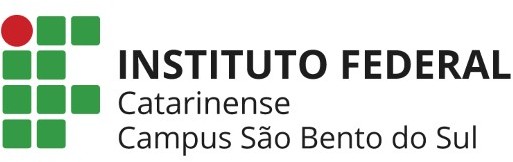 São Bento do Sul - SCResumo:O presente estágio tem por objetivo conciliar os conhecimentos teóricos adquiridos na instituição de Ensino com a prática das atividades educativas relacionadas ao PPC do Curso de  		 desenvolvidas pelo(a) respectivo(a) aluno(a), a fim de adquirir subsídios necessários para inserção na profis- são. Para tal, o estagiário atuará na área de:	e principais ativida- des a serem desenvolvidas: 	.Estagiário, orientador de estágio e supervisor de estágio declaram ter conhecimento dos regulamentos e Nor- mas Complementares do Estágio Curricular Supervisionado do IFC-São Bento do Sul.Nome do estagiário(a)Supervisor de EstágioProfessor(a) Orientador(a) do IFCMaria Gisele PeresCoordenadora de Extensão, Estágio e Egressos Portaria nº22/2024 - DOU 29/01/2024Rua Paulo Chapiewski, nº 931 - Bairro Centenário - 89283-064São Bento do Sul - SCPLANO DE ESTÁGIO DADOS SOBRE O ESTÁGIOPLANO DE ESTÁGIO DADOS SOBRE O ESTÁGIO1) Estagiário(a):1) Estagiário(a):2) Telefone:3)E-mail:4) Curso:5) Carga horária diária:6) Período do Estágio:7) Carga horária total:8) Nome da Instituição de Ensino onde o estagiário está matriculado:Instituto Federal de Educação, Ciência e Tecnologia Catarinense campus São Bento do Sul, SCCNPJ: 10.635.424/0014-09Endereço: Rua Paulo Chapiewski, n° 931, Bairro Centenário, São Bento do Sul, SC, CEP: 89.283-064.Diretor-Geral: Alessandro Iavorski8) Nome da Instituição de Ensino onde o estagiário está matriculado:Instituto Federal de Educação, Ciência e Tecnologia Catarinense campus São Bento do Sul, SCCNPJ: 10.635.424/0014-09Endereço: Rua Paulo Chapiewski, n° 931, Bairro Centenário, São Bento do Sul, SC, CEP: 89.283-064.Diretor-Geral: Alessandro IavorskiNome do professor orientador do estágio na Instituição (IFC-São Bento do Sul):CPF: 	RG:	Órgão expedidor:	Data da expedição: /   / 	Nome do professor orientador do estágio na Instituição (IFC-São Bento do Sul):CPF: 	RG:	Órgão expedidor:	Data da expedição: /   / 	Instituição Concedente: 		 Endereço:		 Nome do supervisor na instituição concedente:CPF: 	RG:	Órgão expedidor:	Data da expedição: / / 	 E-mail:Cargo:Local de Realização (Setor):Instituição Concedente: 		 Endereço:		 Nome do supervisor na instituição concedente:CPF: 	RG:	Órgão expedidor:	Data da expedição: / / 	 E-mail:Cargo:Local de Realização (Setor):